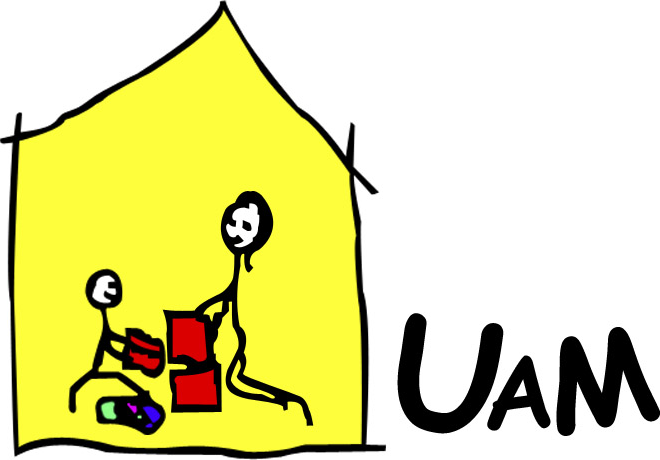 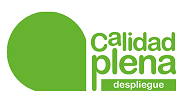 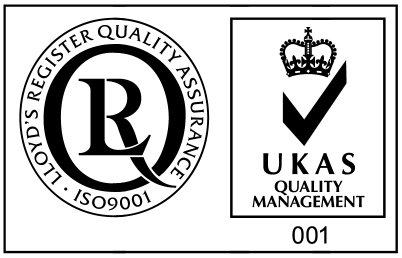 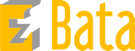                       PRACTICUM UAMCURSO INTENSIVO DE FORMACION TEÓRICO-PRÁCTICA EN LA UNIDAD DE APOYO AMBULATORIO DE BATA.  NOVIEMBRE 2019 – ABRIL  2020Qué es Autismo BATAUnidad de Apoyo AmbulatorioEn qué consiste el PrácticumFormación teóricaVentajas del PrácticumNº de profesionales que acceden al Prácticum y requisitos previosProcedimiento de selección Acceso al PrácticumTemporalizaciónAutismo BATA ¿Quiénes somos?Una organización sin ánimo de lucro, centrada en las personas; con un  compromiso por  la mejora continua y la calidad total en todos nuestros servicios y programas.¿Cuál es nuestra misión?La misión de la asociación es mejorar la calidad de vida de las personas en el espectro del autismo (EA), y la de sus familias, desde un compromiso ético, contribuyendo  con apoyos y oportunidades a que cada  persona pueda desarrollar su proyecto de vida, promoviendo su participación como ciudadanos de pleno derecho en una sociedad justa y solidaria.Nuestro objetivo 	Alcanzar una mayor proyección social que transmita lo que somos, una organización seria, responsable e innovadora. Con un liderazgo compartido que se sustente en la profesionalidad y responsabilidad, desde el compromiso con los valores de la asociación.Autismo BATA apuesta por la CALIDAD en todos los ámbitos, desarrollando una gestión de recursos eficaz que optimiza los medios humanos y materiales, priorizando la formación continua, considerada un valor fundamental para la organización. Siempre desde el respeto de los derechos de las personas en el espectro del autismo y la defensa de la igualdad de oportunidades, con la finalidad de mejorar la calidad de vida de todos los agentes implicados: clientes, familias y profesionales. Sin perder de vista valores como el trabajo en equipo y la profesionalidad.A través de un compromisoFavorecer la inclusión educativa, social y laboral de las personas en el espectro del autismo.Desarrollar programas  individualizados basados en capacidades, preferencias y deseos.Promover la información y participación de las familias en el desarrollo personal y social de sus hijos.Impulsar la formación y el desarrollo profesional del equipo.Potenciar el trabajo en equipo a través de la comunicación y coordinación entre los profesionales de la asociación.Servicios y Programas que llevamos a cabo:Nuestra organización entiende que el desarrollo de programas y servicios orientados a la mejora de la calidad de vida, solo es posible desde un planteamiento de “CALIDAD TOTAL” que contemple, no solo la eficacia con que se presta un servicio, sino la forma en que éste mejora las condiciones de vida de las personas. En coherencia con nuestra misión, principios y valores, la asociación Autismo BATA se compromete con la implantación de estrategias y recursos orientados a garantizar la calidad y la excelencia en su gestión organizativa y en cada uno de sus servicios y programas y, para ello, adopta como normas de referencia para el desarrollo, evaluación y mejora de todos sus ámbitos de intervención los siguientes sistemas de gestión de la calidad: • Norma Internacional ISO 9001:2015 • Calidad PLENA INCLUSION: DESPLIEGUE       Para la consecución de nuestros fines se han orientado los esfuerzos hacia una atención global e integral, ofreciendo los siguientes servicios y programas:Unidad de Evaluación, Diagnóstico y Orientación (UEDO)Unidad de Apoyo Ambulatorio (UAM)Centro Concertado de Educación Especial "Os Mecos"Servicio de día "O Montiño"Servicio de día “Abuela Esperanza”Viviendas Independientes con Apoyo para personas adultasServicio de Empleo: Unidad de Inserción Laboral Servicio de orientación e Integración Laboral (SOIL)Servicio de Planificación Personal (SPP)Servicio de Ocio y Apoyo en ComunidadServicio de Apoyo a las familiasRed Social de Apoyos (RSA)Programa EVA (Experiencias Vida Adulta)UNIDAD DE APOYO AMBULATORIO (UAM)El Espectro Autista afecta al neurodesarrollo  e implica alteraciones psicológicas cualitativas en el desarrollo de funciones sociales, cognitivas y comunicativas que, en condiciones evolutivas normales, se adquieren en los primeros años de vida.  Estos primeros años de la vida de las personas en el espectro constituyen una de las etapas más difíciles, ya que los problemas de comunicación social, inflexibilidad y dificultades en las interacciones sociales pueden alcanzar sus niveles más agudos. Por tanto la intervención en esta primera etapa es fundamental para paliar estas dificultades y proporcionar los apoyos individualizados que precisen para mejorar su inclusión social y escolar.Con la creación de la Unidad de Apoyo Ambulatorio (en adelante UAM) nos propusimos facilitar a los niños y jovenes los apoyos necesarios para optimizar su desarrollo e inclusión, ya que entendemos que la atención en entornos naturales del niño/a o joven es una parte fundamental de la atención individualizada que permite dar cobertura a las necesidades que presentan los niños en el espectro del autismo escolarizados en centros de educación ordinaria, desde una perspectiva de continuidad y apoyo al niño/a en su entorno natural, tanto familiar como escolar y social. ¿Cuál es su objetivo? El objetivo fundamental de la Unidad de Apoyo Ambulatorio  es estimular y mejorar el desarrollo evolutivo socio-emocional, comunicativo e intelectual de los niños en el espectro del autismo, así como mejorar sus aptitudes  y capacidades específicas para que puedan participar en la vida de su comunidad de un modo activo e independiente, sin que para ello dejen de disfrutar de una escolarización ordinaria y una vida familiar plena. Recibir una atención temprana en el hogar y en la escuela facilita el desarrollo de sus capacidades y promueve la estancia en un modelo escolar integrador en las diversas etapas educativas.Un factor muy importante en el trabajo de la UAM es favorecer la inclusión escolar de las personas, ofreciendo a los centros educativos asesoramiento, formación y material específico que promueva el desarrollo individual de cada alumno. ¿A quién va dirigida?La UAM es un servicio que está orientado a la intervención en el entorno familiar, educativo y comunitario de niños y jóvenes diagnosticados con Trastorno del Espectro del Autismo, y otros trastornos asociados, desde los 18 meses hasta los 18 años. La Intervención se centra en:desarrollo de bienestar emocional y socialdesarrollo y evolución del juegodesarrollo de competencias comunicativasdesarrollo de habilidades sociales y mentalistasdesarrollo de autonomía personaldesarrollo de capacidades de aprendizajeprevención de conductas problemáticas¿Por qué se centra en las familias?Las familias son el eje fundamental en el desarrollo emocional y social de sus hijos, por lo que sus aportaciones, propuestas e implicación van a incidir de forma crucial en el alcance de los objetivos establecidos en la educación de sus hijos e hijas.A través de la UAM, proporcionamos a las familias:apoyo emocional asesoramiento sobre pautas de interacción e intervención con sus hijos/as.información sobre todos aquellos aspectos que son relevantes o pueden preocuparles en relación con el desarrollo de su hijo/a.capacitación para ofrecer a sus hijos y a la comunidad, los apoyos y recursos necesarios en cada caso.posibilidad de acceder a otros programas y servicios de la asociación: Servicio de Apoyo Familiar, Experiencias de Vida Adulta, Panal de Amigos, etc.¿Quiénes forman el equipo de la Unidad de Apoyo Ambulatorio? La UAM está vincula a la Dirección Técnica de Menores de BATA. Está formada por 12 profesionales, formados por la asociación Autismo BATA, que se distribuyen entre las tres sedes que forman la Unidad: Vilagarcía, Santiago y Vigo. Cada sede cuenta con una persona responsable de la coordinación del equipo, de la acogida a nuevas familias y de la organización de actividades de la UAM.Usuarios de la UAMActualmente damos apoyo alrededor de 100 niños/as y sus familias  en diversas zonas y Ayuntamientos de Galicia: Vilagarcía, Cambados, Illa de Arousa, Val Miñor, Baixo Miño, Pontevedra, Tui, Vigo, Lalín, A Estrada, Ribeira, Rianxo, Santiago, etc. Igualmente, los profesionales orientan, forman e informan a los profesionales y colegios implicados en la educación y desarrollo de los niños/as y jóvenes de la UAM , con los que trabajan en equipo, sobre aspectos relacionados con la intervención y la metodología. Para ello contamos con un Convenio de colaboración con la Consellería de Cultura, Educación y Ordenación Universitaria de la Xunta de Galicia.¿EN QUÉ CONSISTE EL PRACTICUM 2019-20?
La duración total del Practicum se lleva a cabo desde el 4 de noviembre de 2019 hasta el 20 de abril de 2020, en total unas 20 semanas, con unos días de descanso, coincidiendo con las fiestas de Navidad, Carnavales y Semana Santa.El Prácticum consta de:          	- Formación teórica de 80 horas, especializada en “Intervención en el Trastorno del Espectro Autista” y distribuida en seis meses, desde el 4 de noviembre hasta el 20 de abril. Consta de 20 módulos, de 4 horas cada uno, que se imparten los lunes de 16.30 a 20.30, en el centro de día de Autismo BATA en Vilagarcia de Arousa.	- Formación práctica de 360 horas, desde la tercera semana de inicio de la formación teórica. Implica la asistencia y participación en las sesiones individuales de las profesionales (distribuidas entre las tres sedes: Vilagarcía, Tui-Vigo y Santiago) y la participación en las actividades de la UAM. Se desarrolla entre el 18 de noviembre de 2019 y el 17 de abril de 2020.La formación práctica se lleva a cabo en la sede más cercana al lugar de residencia. Se realiza principalmente por las tardes, de martes a viernes, siguiendo el horario de sesiones del profesional asignado, pudiendo realizarse las sesiones durante la mañana en periodos vacacionales. La práctica incluye también la participación en los grupos de encuentro de personas diagnosticadas con Síndrome de Asperger o TEA grado 1, como “Panal de amigos”, que se lleva a cabo un viernes por la tarde al mes.FORMACIÓN TEÓRICALos módulos son impartidos por profesionales de la asociación Autismo BATA con formación y experiencia en el diseño de apoyos para niños y jóvenes en el espectro del autismo.Los temas que conforman la formación se distribuyen en módulos de 4 horas y son eminentemente prácticos. Se acompañan de bibliografía, artículos y la presentación en pdf de cada tema.VENTAJAS DEL PRÁCTICUMFormación especializada en TEA, actualizada y fundamentalmente práctica.Certificado de realización y superación del Practicum de la UAM de la Asociación Autismo BATA. Formar parte de la bolsa de empleo de BATA (profesionales a los que se recurre ante bajas laborales, sustituciones, nuevas incorporaciones al servicio de la UAM o de otros servicios de la asociación, etc.).Durante la formación del Practicum los participantes podrán asistir a las Formaciones internas de BATA y gozarán de descuento en las formaciones externas que se organicen también desde la asociación.REQUISITOS PREVIOS DE ACCESO AL PRACTICUM.Plazas limitadas a 4 profesionales que se distribuirán entre las sedes de la UAM:1 profesional en la sede de Vigo1 profesional en la sede de Santiago2 profesionales en la sede de Vilagarcía. La formación teórica será común y se realizará en la sede de Vilagarcía, la formación práctica se realizará en la sede asignada a cada uno de los participantes.Para acceder a la entrevista de selección es necesario cumplir los siguientes requisitos:Grado relacionado con ciencias sociales, de la educación o de la salud: Psicología, Pedagogía, Logopedia, Magisterio, Integración social, Terapia Ocupacional o similar.Posibilidad de residencia cercana a las zonas de influencia de la sedes: Vilagarcia, Vigo y Santiago.Disponibilidad total para la asistencia a la formación y a las prácticas.PROCEDIMIENTO DE SELECCIÓN  1) Envío de boletín de preinscripción a la sede central de la Asociación Autismo BATA en Vilagarcía de Arousa, vía correo electrónico administracion@autismobata.com o correo postal: C/ Moreiras, 16 - A Laxe | 36600 Vilagarcía de Arousa (Pontevedra). Este boletín se podrá descargar directamente desde nuestra web (pestaña de “DESCARGAS”) o solicitarlo a la administración de BATA por mail o por teléfono: 986 909982. 2) Entrevista con la Directora Técnica de los servicios de menores de BATA, para la selección de 4 profesionales que cumplan los requisitos previos del Prácticum.3) Una vez seleccionados los 4 profesionales, se les asignará la sede donde realizarán las prácticas (Vilagarcía, Vigo o Santiago) atendiendo, en la medida de lo posible, a su zona de residencia. Aun así, la sede en la que se realizan las prácticas puede variar a lo largo de los meses del Prácticum.4) Se firmará un acuerdo de compromiso entre ambas partes (Autismo BATA y los participantes en el curso) que recogerá el compromiso y aceptación de las normas y procedimiento del Prácticum, así como el compromiso con la protección de datos y normas de confidencialidad de la organización. ACCESO AL PRÁCTICUMAcceder al Prácticum implica:Matricula de inicio: 130 €Cinco cuotas mensuales de 180  € / mesParticipación en las sesiones de trabajo de los profesionales de la UAMAsistencia a las sesiones formativas. Para obtener el certificado de realización y superación del Practicum solo se podrá justificar la falta de asistencia de 12 horas a la formación teórica, y 30 horas a la formación práctica. En caso de exceder estas horas, la organización no expedirá el certificado.Cumplir con el procedimiento y normas de la UAM.Participación en las actividades de la UAM (Panal de Amigos) un viernes al mes.TEMPORALIZACIÓNPeríodo de preinscripción: Desde el 18 de septiembre al 18 de octubre de 2019Entrevistas de selección:Entre el 21 y 24 de octubre de 2019Confirmación de profesionales seleccionados:25 de octubre de 2019PROGRAMAMESFECHAHORAMODULOFORMADORNOVIEMBRELunes, 416.30a20.301. AUTISMO BATA. Organigrama de la entidad. Misión, visión y valoresCarmen Márquez.PsicólogaDirectora Técnica de menoresNOVIEMBRELunes, 1116.30a20.302.  TRASTORNO DEL ESPECTRO AUTISTA IEl Espectro Autista según el Manual clínico DSM 5. Principales teorías que explican las características de las personas en el espectro autista. Teoría de la Mente y Coherencia Central: implicaciones en la intervención y metodologías.Carmen Márquez.PsicólogaDirectora Técnica de menoresNOVIEMBRELunes, 1816.30a20.303. TRASTORNO DEL ESPECTRO AUTISTA II.Principales teorías que explican las características de las personas en el espectro autista. Funciones ejecutivas y neuronas especulares: implicaciones en la intervención y metodologías.Carmen Márquez.PsicólogaDirectora Técnica de menoresNOVIEMBRELunes, 2516.30a20.304. COMUNICACIÓN Y LENGUAJE I.La comunicación de las personas en el espectro autista, desde la estimulación del lenguaje oral al uso de los sistemas alternativos y/o aumentativos de comunicación, su importancia y diferentes tipos.Método de Comunicación Total de Benson Scheffer (habla signada): fases de entrenamiento y casos prácticos.Kathy Sánchez.LogopedaProfesional de la Unidad de Apoyo AmbulatorioDICIEMBRELunes,216.30a20.305. COMUNICACIÓN Y LENGUAJE II.PECS. Sistema de Comunicación por Intercambio de Imágenes. Fases de entrenamiento y casos prácticos.Kathy Sánchez.LogopedaProfesional de la Unidad de Apoyo AmbulatorioDICIEMBRELunes, 916.30a20.306. COMUNICACIÓN Y LENGUAJE III. Comunicación Social.Diversas estrategias que mejoran la comunicación social y la comprensión del lenguaje no literal. Desarrollo de habilidades de comunicación no verbal, conversación recíproca,  uso social del lenguaje atendiendo a los diferentes contextos, etc.Kathy Sánchez.LogopedaProfesional de la Unidad de Apoyo AmbulatorioDICIEMBRELunes, 1616.30a20.307. PROGRAMA TEACCHPrincipios, objetivos y fundamentos del programa TEACCH (Tratamiento y Educación de niños  con Autismo y Problemas de Comunicación)  aprendiendo a estructurar de manera visual espacios, métodos de trabajo, a crear agendas y horarios, potenciando los puntos fuertes de cada persona.Adriana PomaresPsicólogaProfesional de la Unidad de Apoyo AmbulatorioENERO  Lunes, 1316.30a20.308. DESARROLLO DE HABILIDADES SOCIALESImportancia de las HH.SS. como herramienta para establecer relaciones significativas y satisfactorias con los demás, en contextos naturales (casa, escuela, comunidad) para minimizar los problemas de generalización y formar redes de apoyo naturales.María López.PsicólogaProfesional de la Unidad de Apoyo Ambulatorio en SantiagoENEROLunes, 2016.30a20.309. DESARROLLO DE HABILIDADES MENTALISTAS Y FUNCIONES EJECUTIVAS.Características principales de las funciones ejecutivas en las personas en el espectro autista y principales estrategias. 
Habilidades mentalistas: teoría de la mente y comunicación.Yolanda      Heras.Maestra.Directora Centro Educativo Os MecosENEROLunes, 2716.30a20.3010. APOYO CONDUCTUAL POSITIVO I.Prevención Primaria.La prevención ante los problemas de comportamiento y conductas disruptivas, atendiendo a las causas más habituales (entorno, comunicación, modulación sensorial e interacciones sociales).Carmen MárquezPsicóloga.Directora Técnica de menoresFEBREROLunes, 316.30a20.3011. APOYO CONDUCTUAL POSITIVO II. Prevención secundaria y Estrategias reactivas éticasLa Evaluación funcional permite crear hipótesis sobre las causas del comportamiento problemático para posteriormente desarrollar un plan de intervención que modifique el entorno (social, físico, y metodológico) y promueva las habilidades necesarias que permitan disminuir y/o eliminar esas conductas.Carmen MárquezPsicóloga.Directora Técnica de menoresFEBREROLunes, 1016.30a20.3012. REGULACIÓN Y BIENESTAR EMOCIONALTener conciencia y regular las emociones resulta necesario, ya que permite desarrollar una serie de competencias y habilidades, a la vez que ayuda a desarrollar la posibilidad de favorecer el propio bienestar y el de los demás. Desarrollo de habilidades de afrontamiento que implican estrategias de autorregulación para gestionar la intensidad y la duración de los estados emocionales.Carmen Márquez Psicóloga.Directora Técnica de menoresFEBREROLunes, 1716.30a20.3013. ATENCIÓN TEMPRANA Y JUEGOActualmente es posible afirmar que la Atención Temprana puede favorecer la inclusión escolar y producir mejoras en competencias personales, como el lenguaje, el juego o las habilidades cognitivas y socioemocionales. Principales modelos orientados a niños y niñas en el espectro autista: modelo R. McWilliam, SCERTS, Denver.Carmen Márquez Psicóloga.Directora Técnica de menoresMARZOLunes,216.30a20.3014. AUTODETERMINACION Y VIDA INDEPENDIENTE
La importancia de lograr un contexto familiar positivo para potenciar el desarrollo de la autodeterminación y autonomía desde la infancia, para que así las personas en el espectro autista tengan control sobre su propia vida. Estrategias efectivas para abordar las dificultades más frecuentes: problemas de alimentación, sueño y control de esfínteres.Cristina Serantes.Educadora social.Coordinadora de la Unidad de Apoyo AmbulatorioMARZOLunes, 916.30a20.3015. NUEVAS TECNOLOGÍAS APLICADAS AL TEAAplicaciones útiles para los sistemas operativos IOS y Android. Herramientas online para la creación de apoyos visuales.Patricia Vázquez.Integradora social. Profesional de la Unidad de Apoyo AmbulatorioMARZOLunes, 1616.30a20.3016. ENFOQUE CENTRADO EN LA FAMILIALa práctica centrada en la familia es dar autoridad y capacitar a las familias para que puedan funcionar de manera eficaz en su entorno. El apoyo a las familias, la relación profesional-familia y su participación en los planes de intervención y proyectos personales de sus hijos, es clave en la orientación de modelos de intervención en entornos naturales. Carmen Márquez.Psicóloga.Directora Técnica de menoresMARZOLunes, 2316.30a20.3017. INTERVENCIÓN ENTORNO EDUCATIVOLa influencia en la vida escolar (aprendizajes académicos, organización, relaciones interpersonales, etc.) del estilo cognitivo particular de las personas en el espectro autista. Diferentes estrategias útiles de enseñanza, aprendizaje y evaluación adaptadas a diferentes niveles. Importancia de mantener una buena y fluida coordinación y comunicación entre casa y escuela, la estructuración de los patios de recreo y de la prevención del acoso escolar.Marlene Horna.PsicólogaProfesional de la Unidad de Apoyo Ambulatorio en SantiagoMARZOLunes, 3016.30a20.3018. APOYO ACTIVOMetodología que propone estrategias y herramientas para apoyar a las personas a que participen en sus vidas. Utiliza componentes como: interacción positiva, sistema de planificación de la participación y capacitar al personal de apoyo en habilidades y procedimientos.Mónica Santos.Psicóloga.Coordinadora del Servicio de día de adultos.ABRILLunes,1316.30a20.3019. VIDA ADULTA Y EMPLEOEstrategias que facilitan a las personas en el espectro autista tener conciencia de vida adulta, descubrir intereses profesionales y tomar decisiones conscientes e informadas en su vida laboral. Espacio para debatir y reflexionar acerca de los apoyos que necesitan las personas para descubrir su empleabilidad, es decir, la capacidad de una persona para tener un empleo que satisfaga sus necesidades profesionales, económicas, de promoción y de desarrollo a lo largo de su vida. Ignacio Rey.Psicólogo.Coordinador Servicio de empleoABRILLunes, 2016.30a20.3020. LA SALUD Y BIENESTAR DE LAS PERSONAS EN EL ESPECTROLa salud como parte fundamental de la calidad de vida de la persona y la importancia de un enfoque preventivo, proactivo e integral. Condiciones de salud, física y mental, que con mayor frecuencia pueden presentar las personas en el espectro autista: descripción y detección.Rebeca Sevilla.Psicóloga.Coordinadora de la Red de viviendas